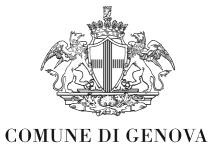 TECNICHE ARTIGIANALICORSO Creazioni femminili e accessori moda- Codice n. 2019-07C01-P0NSede del corso	Scuola Vespertina PEGLI-via Pallavicini 5 GE Pegli Tel.0105578518 / 507Email : municipio7vespertine@comune.genova.itInsegnante	ANGELA VILLADurata corso	16 settembre  – 23 giugnoOrario lezioni	LUNEDì	14,00 – 18,30MARTEDì	14,00 – 18,30MERCOLEDì  14,00 – 18,30GIOVEDì	14,00 – 18,30VENERDì	14,00 –18,30L’orario delle lezioni ha la flessibilità di un’ora sia in entrata sia in uscita. Non è previsto l’obbligo della frequenza.Nel periodo compreso tra  settembre 2019 e  Ottobre 2019 verranno svolte presso ciascuna sede attività laboratoriali di carattere generale trasversali e propedeutiche ai corsi stessi.Il programma didattico dei corsi specifici partirà dopo il 31 Ottobre 2019 sulla base delle iscrizioni pervenute.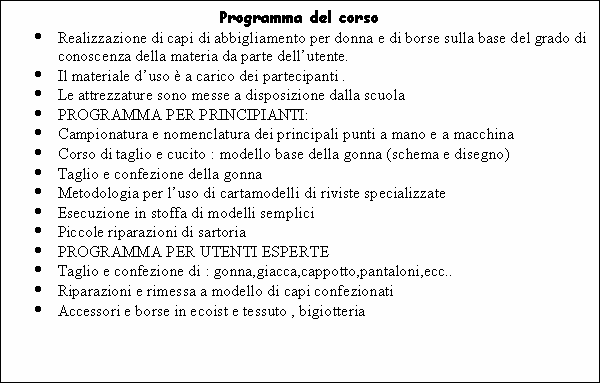 